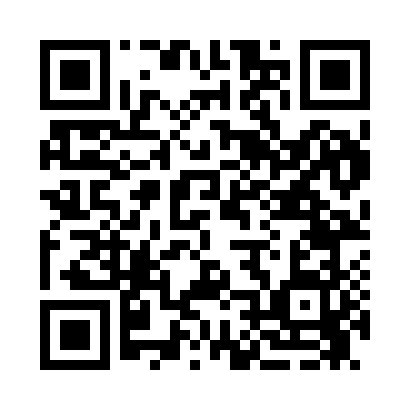 Prayer times for Breslau, Pennsylvania, USAMon 1 Jul 2024 - Wed 31 Jul 2024High Latitude Method: Angle Based RulePrayer Calculation Method: Islamic Society of North AmericaAsar Calculation Method: ShafiPrayer times provided by https://www.salahtimes.comDateDayFajrSunriseDhuhrAsrMaghribIsha1Mon3:545:351:085:098:4010:212Tue3:555:351:085:098:4010:203Wed3:565:361:085:098:4010:204Thu3:575:371:085:098:4010:205Fri3:585:371:085:098:4010:196Sat3:585:381:095:098:3910:187Sun3:595:381:095:098:3910:188Mon4:005:391:095:098:3910:179Tue4:015:401:095:098:3810:1610Wed4:025:411:095:098:3810:1611Thu4:035:411:095:098:3710:1512Fri4:045:421:095:098:3710:1413Sat4:065:431:105:098:3610:1314Sun4:075:441:105:098:3610:1215Mon4:085:441:105:098:3510:1116Tue4:095:451:105:098:3410:1017Wed4:105:461:105:098:3410:0918Thu4:115:471:105:098:3310:0819Fri4:135:481:105:098:3210:0720Sat4:145:491:105:098:3110:0621Sun4:155:491:105:088:3110:0522Mon4:165:501:105:088:3010:0323Tue4:185:511:105:088:2910:0224Wed4:195:521:105:088:2810:0125Thu4:205:531:105:088:2710:0026Fri4:225:541:105:078:269:5827Sat4:235:551:105:078:259:5728Sun4:245:561:105:078:249:5529Mon4:265:571:105:068:239:5430Tue4:275:581:105:068:229:5231Wed4:285:591:105:068:219:51